COURSE D’ORIENTATION PEDESTRE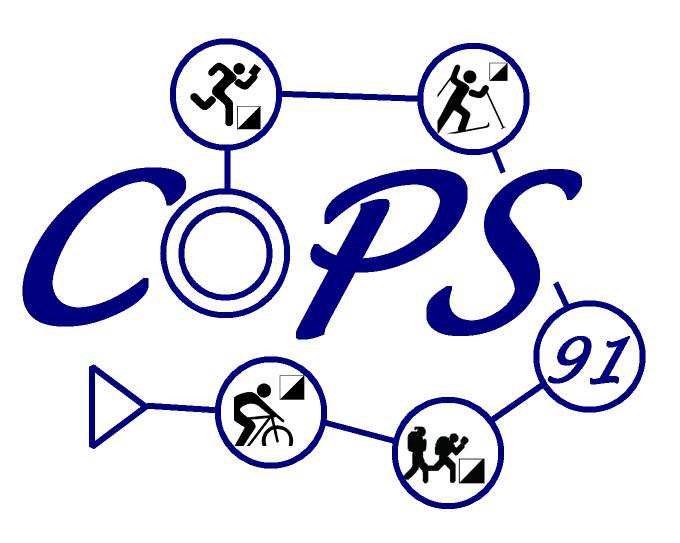 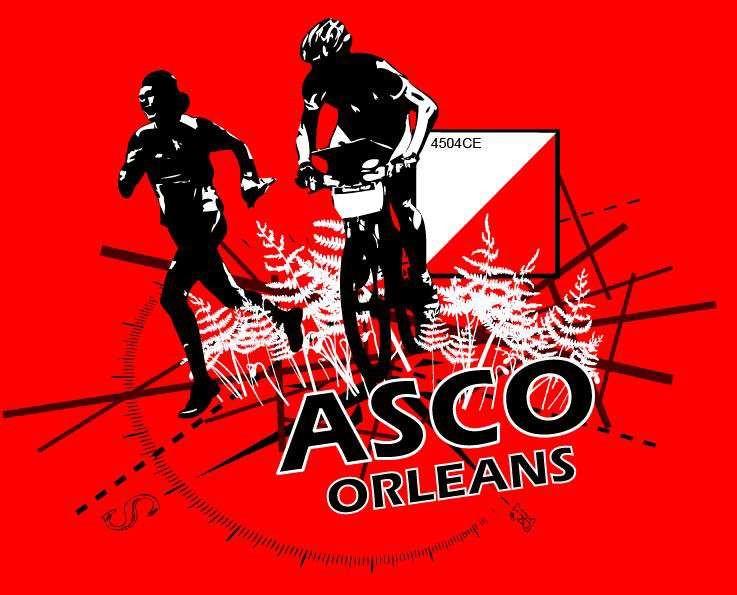 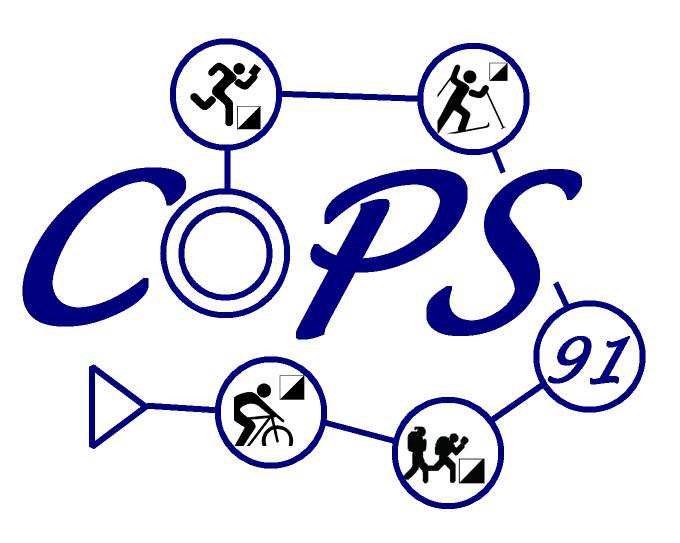 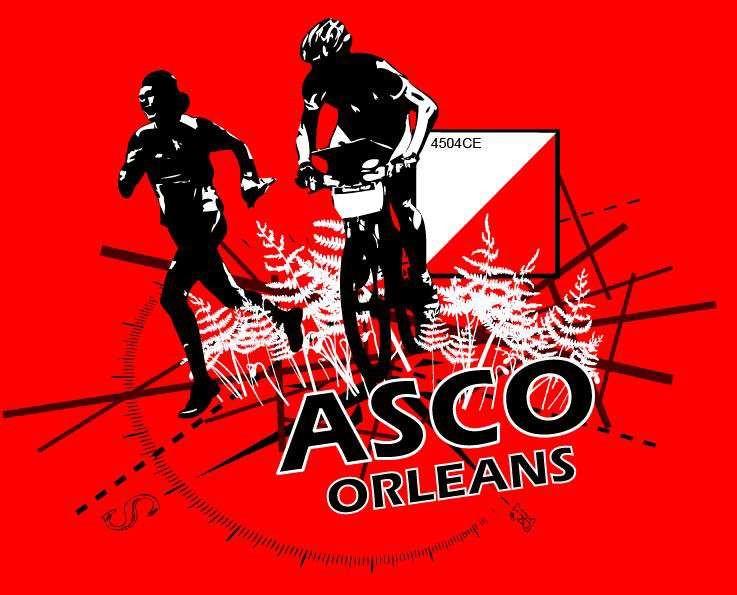 Critérium Nationale de Sprint RelaisOrganisé par ASCO Orléans et le COPS 91http://cnsr2016.cops91.fr/Dimanche 05 juin 2016 à Orléans (45)Directeur de course : Franck Reinen 			Responsable technique : Michel Ediar Délégué-Arbitre national : Hervé Bodelet	Gec : Bernard MortellierTraceur : Hélène Ediar 					Contrôleur des circuits : Pierre Mahieu Cartographie : Claude Flament 				Carte : Centre d’Orléans 1/4 000e Relevés 2015Parking : 29 Boulevard Alexandre Martin à Orléans	coordonnées GPS: 47.905534, 1.909724Accueil : à partir de 08h30	Distance : Parking – accueil : entre 250 et 500m 	accueil – départ : sur placeQuarantaine : 9h15 fermeture de la quarantaine pour la catégorie du CNSR (pas de quarantaine pour les catégories open mais terrain gelé, une zone spectateurs est prévu pour ceux qui veulent regarder le CNSR avant de courir)Licencié FFCO, UNSS, UGSEL : Inscriptions en ligne sur le site FFCO : http://licences.ffcorientation.fr/inscriptions/733/Date limite des inscriptions: 20 mai 2016Aucune inscription tardive ne sera acceptée pour le CNSR. Toute modification à partir du 21 mai est soumise à un accord préalable de l’arbitre et sera facturée 5 €.Non licencié FFCO: Parcours découverte, départ libre entre 11h05 et 11h30Tarif : 5€ licence journée (pass’orientation) incluseInscription préalable conseillée ; inscription sur place possible dans la limite de disponibilité des cartes Parcours chronométré sur présentation d’un certificat médical avec la mention « course d’orientation en compétition »Location du pointeur Sport-Ident: 3€ (avec caution de 50€)  Sur place : Buvette (boissons, sandwiches, crêpes) Récompenses CNSR, relais mixte, relais jeune : dimanche vers 13hFermeture circuits à 12h  	Contact :  	franck.reinen@bbox.fr	 06 62 52 18 22 Pour compléter votre week-end, ASCO Orléans vous propose le samedi une longue distance au classement national (championnat de ligue du centre) en forêt domaniale d’Orléans à Rebrechien.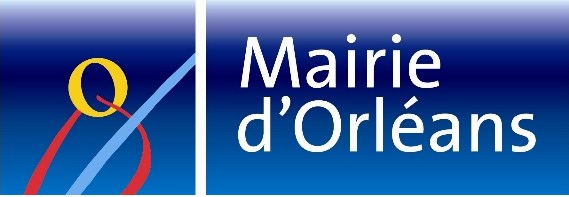 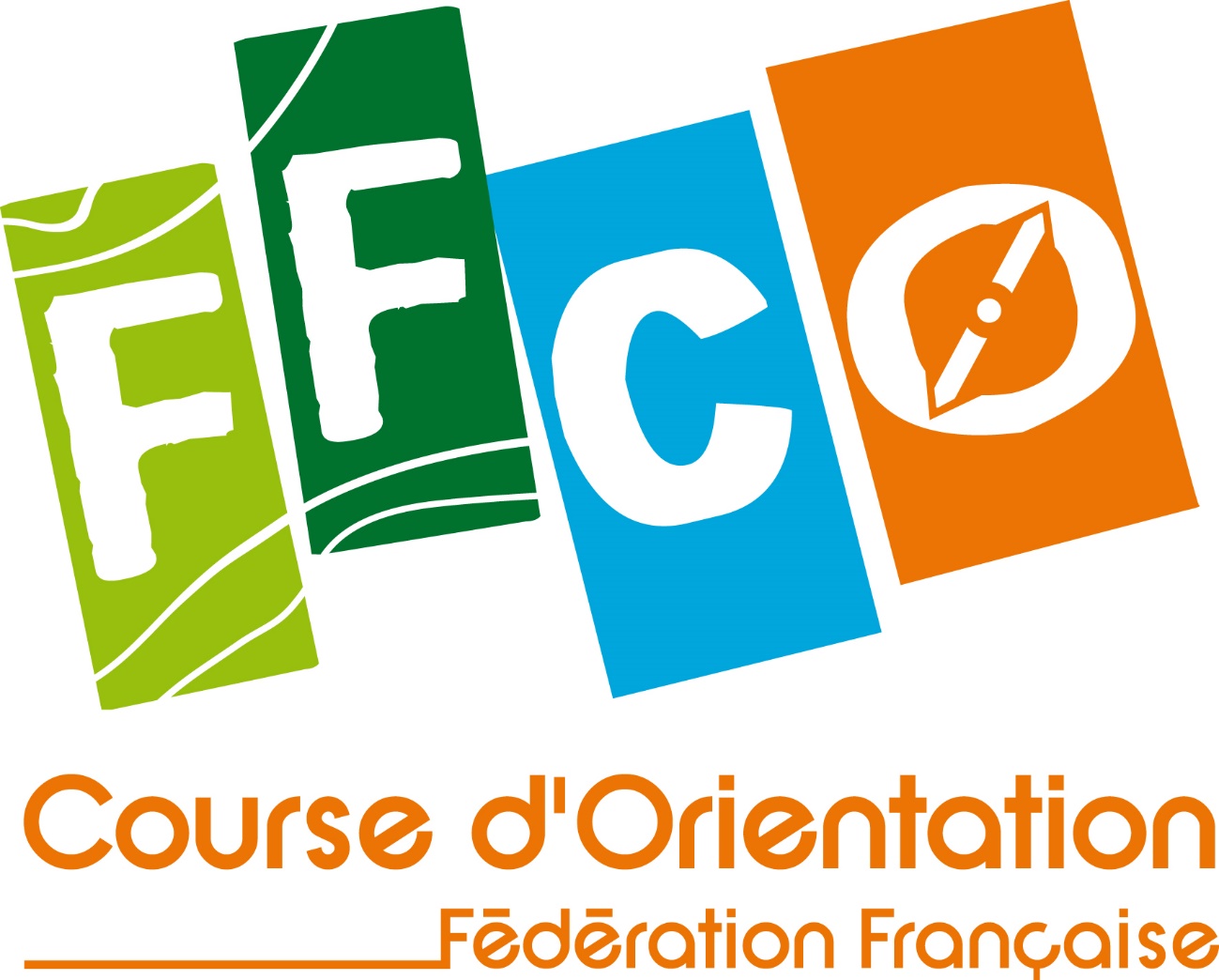 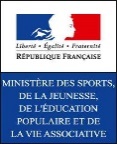 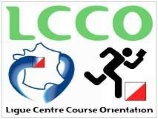 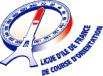 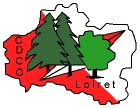 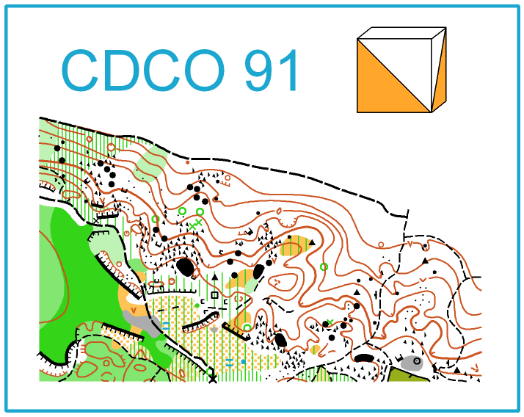 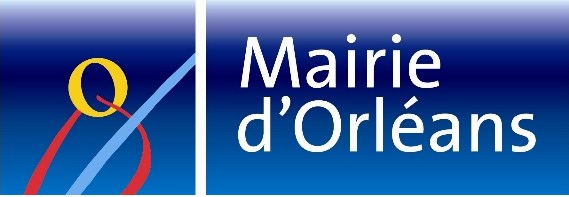 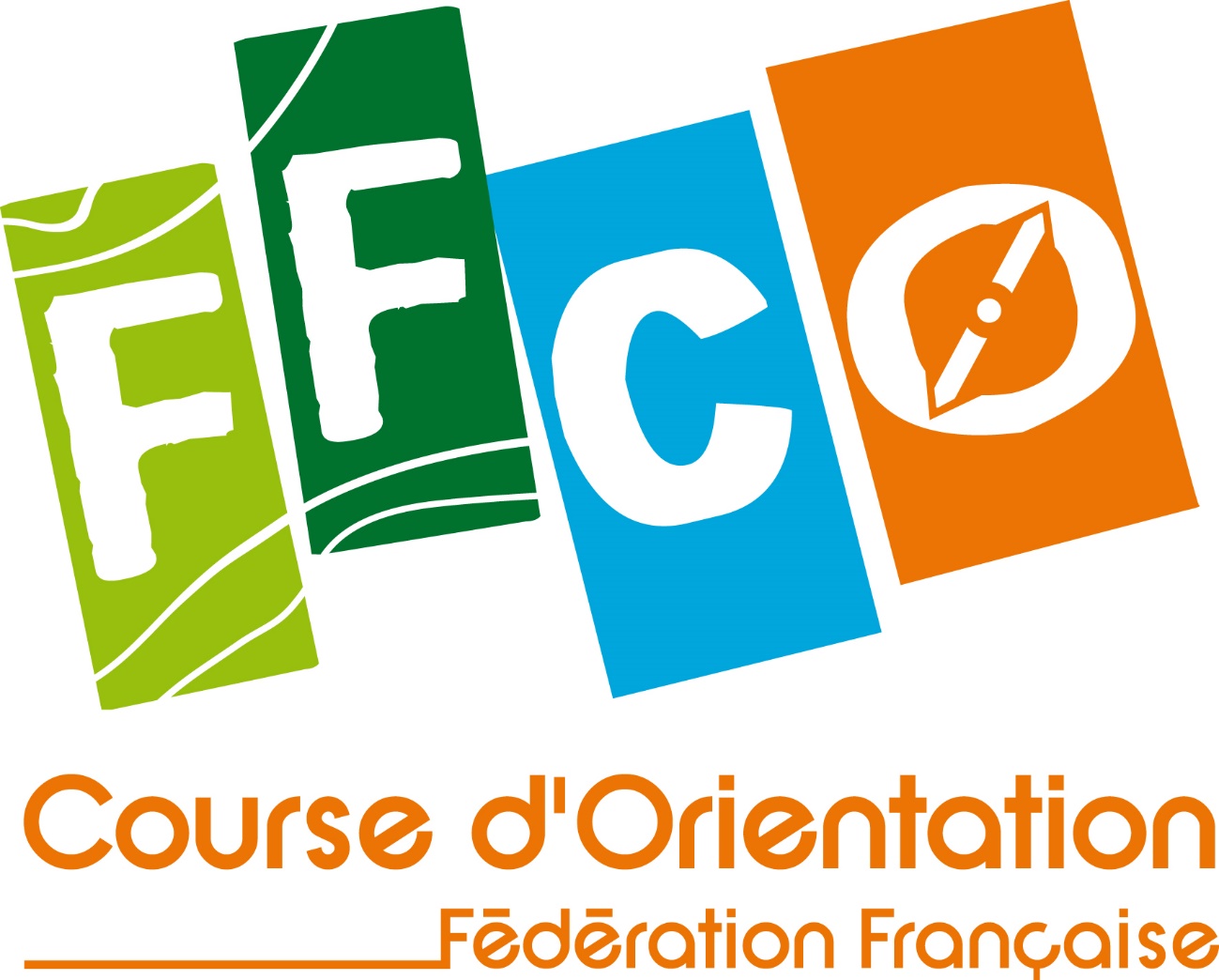 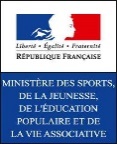 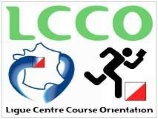 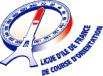 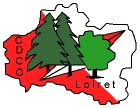 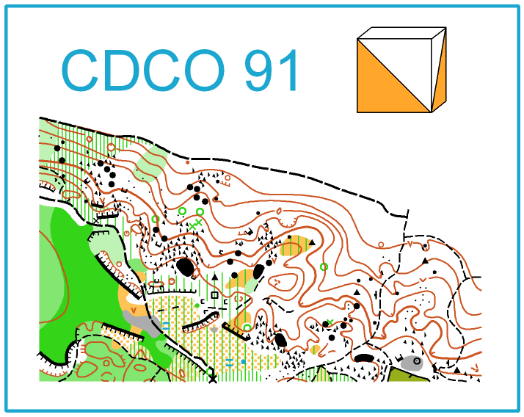 nb relayeursconditionhoraire départTarifsCNSR4sur qualification, quarantaine9h3038,35€ par équipeRelais mixte4D/H 16+ d'un même club10h3028€ par équipeRelais jeune2D/H 12 à D/H 14 d'un même club10h4010€ par équipeRelais open2libre10h5014€ par équipesprint individuel1one man relay11h10,00 €